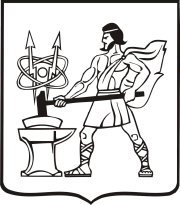 СОВЕТ ДЕПУТАТОВ ГОРОДСКОГО ОКРУГА ЭЛЕКТРОСТАЛЬМОСКОВСКОЙ ОБЛАСТИРЕШЕНИЕот 05.08.2020 № 445/75О мерах поддержки хозяйствующих субъектов, осуществляющих деятельность с использованием нестационарных торговых объектов на территории городского округа Электросталь Московской областиВ соответствии со ст. 16 Федерального Закона от 06.10.2003 № 131-ФЗ «Об общих принципах организации местного самоуправления в Российской Федерации», Федеральным законом от 28.12.2009 № 381-ФЗ «Об основах государственного регулирования торговой деятельности в Российской Федерации», постановлением Губернатора Московской области от 12.03.2020 № 108-ПГ «О введении в Московской области режима повышенной готовности для органов управления и сил Московской областной системы предупреждения и ликвидации чрезвычайных ситуаций и некоторых мерах по предотвращению распространения новой коронавирусной инфекции (COVID-2019) на территории Московской области», Планом мероприятий по обеспечению устойчивого развития экономики и социальной стабильности в Московской области в 2020 году, утвержденным 10.04.2020 Губернатором Московской области А.Ю. Воробьевым, письмом Министерства сельского хозяйства и продовольствия Московской области от 23 апреля 2020 № Исх-9016/19.03 Совет депутатов городского округа Электросталь Московской области РЕШИЛ:1. Предоставить хозяйствующим субъектам отсрочку на 6 (шесть) месяцев по уплате платежей по договорам на размещение нестационарных торговых объектов (далее - НТО) на территории городского округа Электросталь Московской области за период с 1 марта 2020 года и до истечения 2 месяцев с последнего календарного дня месяца, в котором отменен режим повышенной готовности для органов управления и сил Московской областной системы предупреждения и ликвидации чрезвычайных ситуаций, введенный постановлением Губернатора Московской области от 12.03.2020 № 108-ПГ «О введении в Московской области режима повышенной готовности для органов управления и сил Московской областной системы предупреждения и ликвидации чрезвычайных ситуаций и некоторых мерах по предотвращению распространения новой коронавирусной инфекции (COVID-2019) на территории Московской области».В случае, если в соответствии с условиями договора на размещение НТО, плата за размещение НТО осуществляется посредством годовых авансовых платежей, частичный возврат вышеуказанных платежей в адрес хозяйствующих субъектов не осуществляется.2. Мера поддержки, указанная в пункте 1 настоящего решения, применяется в отношении хозяйствующих субъектов, осуществляющих деятельность с использованием НТО продовольственной и непродовольственной специализации, за исключением сезонных НТО, осуществляющих деятельность на основании краткосрочных договоров на размещение НТО, и предоставляется по письменному заявлению хозяйствующих субъектов, направленному на адрес электронной почты Комитета имущественных отношений Администрации городского округа Электросталь Московской области: kio_elektrostal@mail.ru (форма заявления прилагается).   3. Уплата платежей за период предоставленной отсрочки осуществляется ежемесячно равными частями в 2021г.4. Мера поддержки, указанная в пункте 1 настоящего решения, не применяется в отношении хозяйствующих субъектов, которым до 01.03.2020 выданы уведомления (предписания) о демонтаже объектов в связи с окончанием сроков действия договоров на размещение НТО.5. Комитету имущественных отношений Администрации городского округа Электросталь Московской области обеспечить внесение соответствующих изменений в договоры на право размещения НТО путем заключение дополнительных соглашений с хозяйствующими субъектами, осуществляющими деятельность с использованием НТО, в случае применения меры поддержки, указанной в п. 1 настоящего решения. 6. Опубликовать настоящее решение в газете «Официальный вестник» и разместить на официальном сайте городского округа Электросталь Московской области в информационно-коммуникационной сети «Интернет»  по адресу: www.electrostal.ru.7. Источником финансирования опубликования настоящего решения принять денежные средства, предусмотренные в бюджете городского округа Электросталь  Московской области по подразделу 0113 «Другие общегосударственные расходы» раздела 0100 «Общегосударственные вопросы»8. Настоящее решение вступает в силу после его официального опубликования.9. Контроль за выполнением настоящего решения возложить на первого заместителя Главы Администрации городского округа Электросталь Московской области Волкову И.Ю.Временно исполняющий полномочияГлавы городского округа                                                                                        И.Ю. ВолковаПредседатель Совета депутатовгородского округа      			      			                         В.А. КузьминПриложение к решению Совета депутатов                                                                                                                  городского округа Электросталь                                                                Московской области      от «___»__________2020 №____        В __________________________(Указывается уполномоченный орган местного самоуправления Московской области)от__________________________(Индивидуальный предпринимательФИО или наименованиеюридического лица)____________________________(юридический адрес юридическоголица; место регистрациифизического лица, ИНН, ОГРН)Телефон заявителя ___________ЗАЯВЛЕНИЕо предоставлении отсрочки по уплате платежей по договорам на размещение нестационарных торговых объектов (далее - НТО) на территории городского округа Электросталь Московской области _______________________________________________________________________(хозяйствующий субъект)на основании Решения Совета депутатов городского округа Электросталь Московской области от ______ № __ «О мерах поддержки хозяйствующих субъектов, осуществляющих деятельность с использованием нестационарных  торговых объектов на территории городского округа Электросталь Московской области», прошу предоставить отсрочку по  договору  на размещение нестационарных торговых объектов, заключенному     от __________ № _______, на срок с _______ по _______, по уплате  арендной  платы  в  размере __________________________________________________________________________ руб.                     (сумма цифрами и прописью)за период с _______________________ по ____________________________.                                                    (указывается по каждому сроку оплаты).2) Обязуюсь своевременно  и  в  полном  размере  производить  уплату платежей за период, предоставленной отсрочки ежемесячно равными частями в сроки, предусмотренными договором в 2021 г.    Заявитель: ____________________________________________________________                      (Ф.И.О., должность представителя (подпись) юридического лица)    "____" ___________ 20__ г.                          М.П.